2018 年6月14日敬启者2018教区中文宣教大会及短宣奉主耶稣基督我们救主的名问候大家：平安。谨此预告大家有关以上的宣教大会及短宣, 将于2018年11月19-24日（星期一）晚上开始，并于11月23日（星期五）晚上结束。大会的地点在印尼西加里曼丹的山口羊 (Singkawang, West Kalimantan) 我们也按照过去两屆的宣教大会的2+2+1方式安排内容。教区为每一位合格参加者(由教会牧者推荐) 津贴 RM400.你可向自已堂会申请 RM400. 参加者需付RM400，及到古晉的来回机票自已订购。你必须要在11月19日中午前抵达古晋机埸，回程订在11月24日下午。以上安排是要配合古晉到三口洋单程5个小时的路程。山口洋是西加省的第二大城市，有千廟之城的称号。人口约有26万，华人占62% ，以客家人为主要民族。基督教只有5.3%.因此请确定保留这段时间出席这个重要的大会。请提早订便宜机票。我们限制100人参加。宣教大会的主题是“职场与宣教”。请为主题讲員施德清牧师博士和专题讲员代祷，也为当地教会安排探访布道代祷。教区宣教委員会主席翟先宏法政牧师敬上附录: 附上报名表格14th June 2018To whom it may concern,Diocesan Chinese Mission Conference and Short-Term Mission Trip 2018Greetings in the Name of our Lord and Savior Jesus Christ: peace be with you.Please be informed that the above said mission conference and short-term mission trip will commence on November 19th 2018 (Monday) night, and ends on November 23rd 2018 (Tuesday) night. Venue of conference is Singkawang, West Kalimantan.Referring to the past 2 mission conference’s 2+2+1 method: the diocese will subsidize each eligible participant (recommended by the church’s clergy or pastor) RM400, you can request RM400 from your parish and the participant will pay RM400; Kuching’s return flight will be on own expenses. You must arrive Kuching airport before noon on 19th November, and book the afternoon return flight on 24th November. The purpose of this arrangement is to coordinate with the 5 hours road trip from Kuching to Singawang.Singkawang is the second largest city in West Kalimantan, also known as the City of a Thousand Temples. With a population of 260,000, 62% of the population is Chinese, and Hakka being the major ethnic group. Only 5.3% are Christians.Therefore, please reserve this period of time to join this importance conference. Book your low fare flights early. We are limiting to 100 participants.The theme of this mission conference is ‘Workplace and Mission’. Please pray for the main speaker Rev Dr See Teck Cheng and workshop speaker, as well as the evangelistic visitation arrangement by the local churches.Yours faithfully, Rev. Canon Emeritus Chak Sen FenDiocesan Mission Committee ChairmanAppendix: Attached Registration Form                                     沙巴教区                  中文宣教大会及短程宣教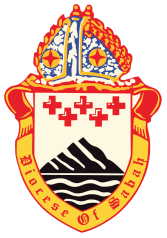                   2018年11月19-24日 @印尼西加，山口洋                 (Singkawang, West Kalimantan)大会主题：“职场与宣教”大会讲员：施德清牧师（博士） 日期：2018年11月19-24日地点：印尼山口洋Singkawang大会费用：RM1,200（包含大会资料、车资、住宿、餐饮、                                           两天宣教费用）机票：自行购买请将报名表格寄到以下地址：All Saints’ CathedralAgnes Tsen Fun Mei 曾繁美P.O.Box 10069, 88801, Kota KinabaluOr Fax: 088-212631Or Email: atfunmei@yahoo.com.tw任何疑问请拨电或WhatsApp: 013-8661970  请各教会将参加者的2/3 (RM800) 费用汇款到沙巴教区银行户口：Bank：HSBCBank Account：392 013397 001Recipient：Diocese of SabahReference：Singkawang Mission 2018* 请将汇款单传真或电邮给Lily Liau姐妹（Email: lilyliau@gmail.com）              沙巴教区            中文宣教大会及短程宣教                  2018年11月19-24日@印尼西加，山口洋                 (Singkawang, West Kalimantan)19/11（一）20/11（二）21/11（三）22/11（四）23/11（五）24/11（六）0730亚庇飞古晋19/11MH28071040-1205------------乘车前往山口洋(约5小时)宣 教早餐早餐宣 教乘车前往古晋机场(约5小时)------------古晋飞亚庇24/11MH28061240-14100830亚庇飞古晋19/11MH28071040-1205------------乘车前往山口洋(约5小时)宣 教赞美敬拜赞美敬拜宣 教乘车前往古晋机场(约5小时)------------古晋飞亚庇24/11MH28061240-14100850亚庇飞古晋19/11MH28071040-1205------------乘车前往山口洋(约5小时)宣 教主题 1职场宣教的神学主题 3职场宣教的典范宣 教乘车前往古晋机场(约5小时)------------古晋飞亚庇24/11MH28061240-14101030亚庇飞古晋19/11MH28071040-1205------------乘车前往山口洋(约5小时)宣 教茶点茶点宣 教乘车前往古晋机场(约5小时)------------古晋飞亚庇24/11MH28061240-14101100亚庇飞古晋19/11MH28071040-1205------------乘车前往山口洋(约5小时)宣 教專題1主题 4职场宣教的落实(差遣礼)宣 教乘车前往古晋机场(约5小时)------------古晋飞亚庇24/11MH28061240-14101300亚庇飞古晋19/11MH28071040-1205------------乘车前往山口洋(约5小时)宣 教午餐午餐宣 教乘车前往古晋机场(约5小时)------------古晋飞亚庇24/11MH28061240-14101400亚庇飞古晋19/11MH28071040-1205------------乘车前往山口洋(约5小时)宣 教宣教检讨宣教预备宣 教乘车前往古晋机场(约5小时)------------古晋飞亚庇24/11MH28061240-14101830报到登记宣 教晚餐晚餐宣 教乘车前往古晋机场(约5小时)------------古晋飞亚庇24/11MH28061240-14101930晚宴宣 教赞美敬拜赞美敬拜宣 教乘车前往古晋机场(约5小时)------------古晋飞亚庇24/11MH28061240-14102000赞美敬拜开幕礼宣 教主题 2职场宣教的拦阻專題2宣 教乘车前往古晋机场(约5小时)------------古晋飞亚庇24/11MH28061240-1410